®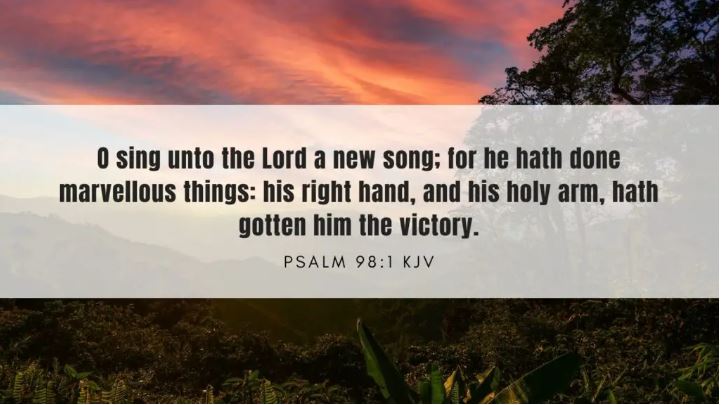 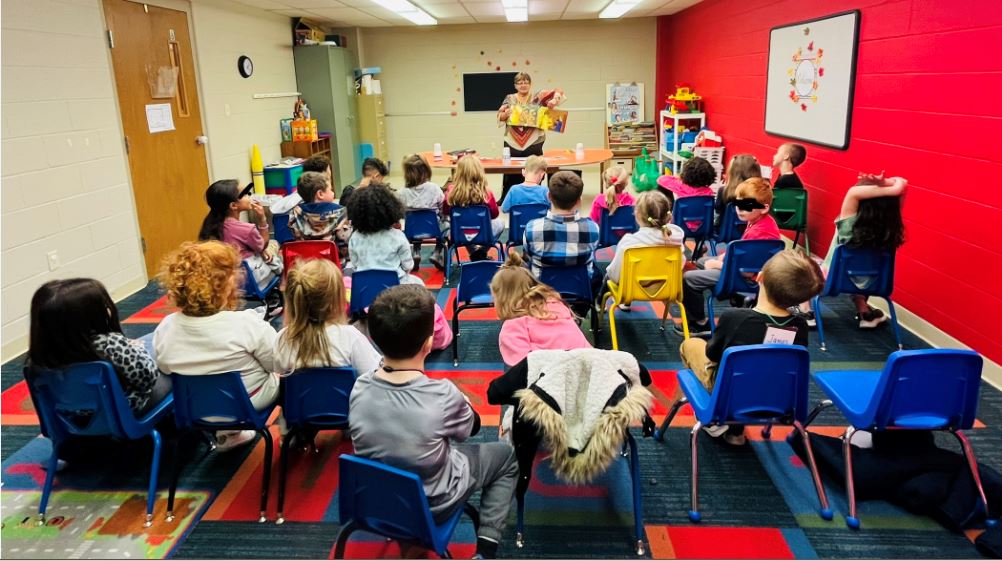 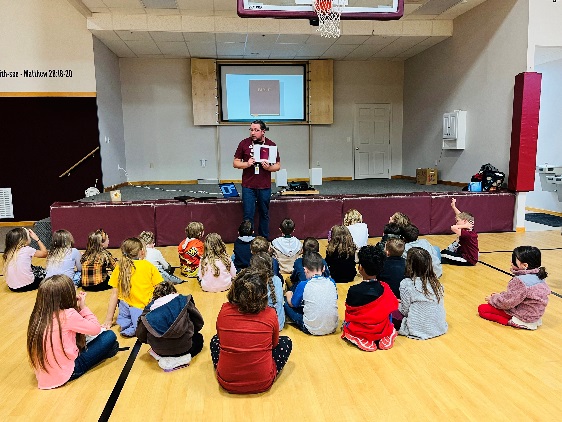 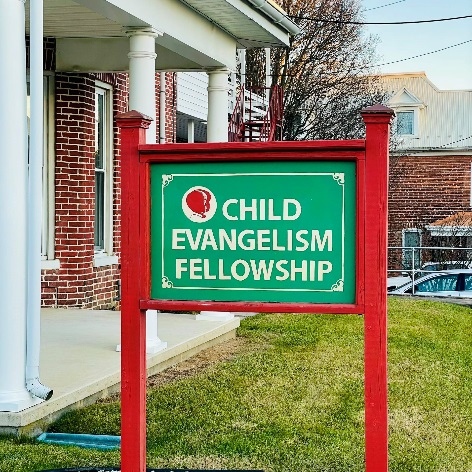 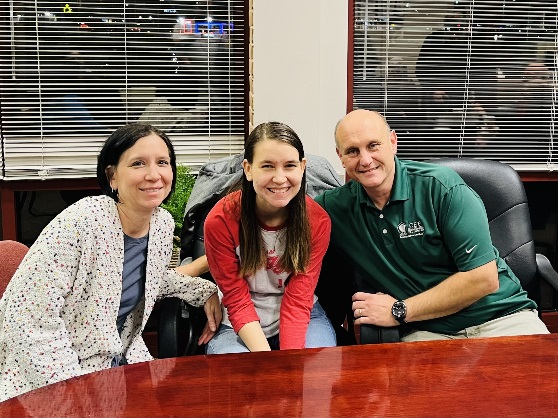 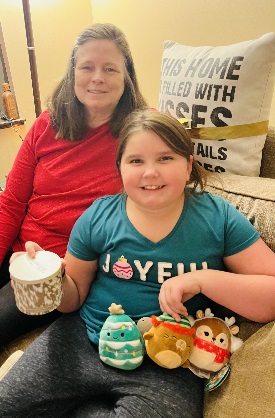 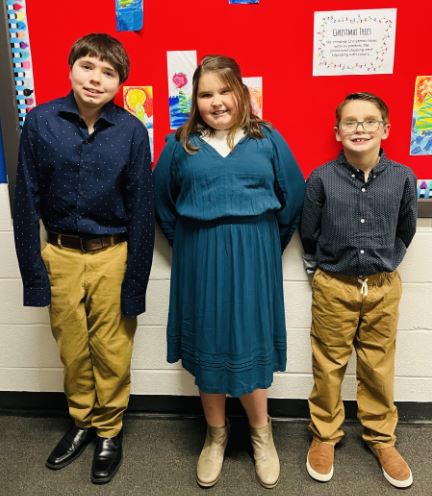 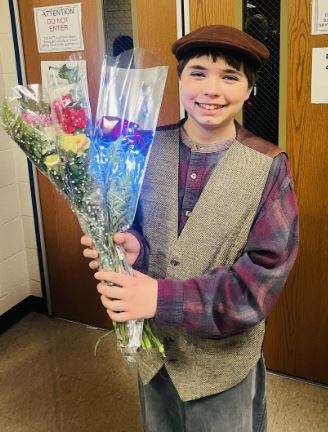 